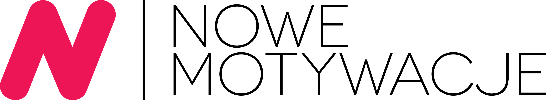 INFORMACJA PRASOWAWarszawa, 25 lutego 2021 r. Wsparcie psychologiczneNowy benefit w kafeterii usług pozapłacowychPracownicy borykający się z wyzwaniami oraz problemami natury emocjonalnej i psychicznej mogą już skorzystać ze wsparcia psychologicznego w ramach oferty dostępnej na platformie kafeteryjnej MyBenefit. Usługa wsparcia jest dostępna dla ponad pół miliona pracowników korzystających z platformy dzięki współpracy, którą nawiązała firma MyBenefit, należąca do Grupy Kapitałowej Benefit Systems oraz firma szkoleniowa Nowe Motywacje. W wyniku kooperacji podmiotów powstał największy w Polsce serwis wsparcia psychologicznego oferujący profesjonalne konsultacje ze specjalistami finansowane ze środków pracodawcy lub własnych. W lutym bieżącego roku firma MyBenefit nawiązała współpracę z firmą szkoleniową Nowe Motywacje, która w odpowiedzi na obecne potrzeby zatrudnionych, borykających się z coraz większą liczbą wyzwań i problemów natury emocjonalnej, wzmocnionych jeszcze pandemią, uruchomiła platformę Centrum Wsparcia Psychologicznego Online, na której każdy, kto chce skorzystać ze wsparcia specjalisty czy porady psychologicznej, może umówić ją z wybranym przez siebie praktykiem i odbyć w bezpiecznym środowisku online.   W panującej obecnie sytuacji atmosfera niepewności u wielu osób wywołuje problemy natury emocjonalnej. Próby mierzenia się z nimi bez profesjonalnego wsparcia mogą doprowadzić do poważnych konsekwencji zarówno psychologicznych jak i społecznych, a w efekcie negatywnie wpływać nie tylko na pracę, ale również na stosunki rodzinne czy najbliższe otoczenie. Dzięki uruchomionemu przez nas Centrum Wsparcia Psychologicznego Online, osoby poszukujące pomocy kontaktują się bezpośrednio ze specjalistami w różnych obszarach. Ze wsparcia korzystać mogą wszyscy, którzy czują, że potrzebują rozmowy ze specjalistą niezwiązanym z otoczeniem zawodowym czy rodzinnym. Rozmowy są prowadzone przy zachowaniu pełnej dyskrecji, online, poprzez preferowany bezpieczny komunikator, zaś czas trwania sesji to około 50 minut – mówi Grzegorz Święch, Wiceprezes i Partner w firmie szkoleniowej Nowe Motywacje.Obecnie na platformie zarejestrowanych i zweryfikowanych jest już ponad 30 specjalistów, a kolejnych 70 jest w procesie formalizowania współpracy – zatem w ciągu kilku dni trafią na platformę i będą mogli świadczyć swoje usługi. Osoby potrzebujące wsparcia mogą skorzystać z niego w aż sześciu różnych kategoriach, dostosowanych do ich potrzeb. Są to:1. ogólna konsultacja psychologiczna2. pomoc w zaburzeniach lękowych3. pomoc w depresji4. pomoc w zaburzeniach odżywiania5. mindfulness6. life coachingJak to działa?Dzięki nawiązanej współpracy z niezbędnego wsparcia w obszarze poprawy zdrowia psychicznego mogą korzystać wszyscy użytkownicy kafeterii MyBenefit. Finansowanie porad może odbywać się ze środków przekazanych przez pracodawcę lub własnych. Koszt jednej sesji konsultacyjnej, trwającej około 50 minut, to 150 zł.  Każdy chcący skorzystać z usługi wsparcia, za pośrednictwem platformy My Benefit, pobiera bon wartościowy z wygenerowanym kodem, który pozwala mu na wejście na stronę Centrum Wsparcia Psychologicznego Online, gdzie wybiera interesujący go obszar lub specjalistę, rezerwuje termin konsultacji i po uprzednim kontakcie z wybranym praktykiem pojawia się na wizycie. Dostęp do Centrum Wsparcia poprzez platformę kafeteryjną MyBenefit to benefit pracowniczy na obecne czasy. Czasy, w których problemy pracowników to również problemy ich pracodawców. Dotarcie do tak dużej liczby zatrudnionych, z których nawet tylko niewielki procent może borykać się z wyzwaniami i problemami dnia codziennego, i nie wiedzieć gdzie szukać pomocy, to dla nas już ogromny sukces edukacyjny. Największym bowiem wyzwaniem w obszarze mental health, z jakim mierzy się od wielu już lat polskie społeczeństwo, jest brak odpowiedniej wiedzy i stygmatyzacja osób dotkniętych problemami natury emocjonalnej czy psychicznej. Mamy nadzieję, że dzięki dotarciu do tak szerokiego grona zatrudnionych oraz zaoferowaniu im bezpiecznego i bardziej dostępnego wsparcia przełamiemy tabu i pomożemy osobom z problemami, o których w ostatnich miesiącach mówi się coraz częściej. Hasłem przewodnim Centrum Wsparcia jest: „Dbaj o siebie, my chętnie podpowiemy jak.”, bo naszym głównym celem jest podpowiadanie osobom z problemami, jak i z kim mogą je rozwiązać, nie poprzez przymus, ale dawanie możliwości i dostępu do pomocy – dodaje Grzegorz Święch.       ***Nowe Motywacje to firma szkoleniowa z ponad 20 letnim doświadczeniem w projektowaniu i dostarczaniu rozwiązań rozwojowych w formie szkoleń, doradztwa trenerskiego oraz konsultingu. Firma od początku swojego istnienia w sposób pragmatyczny rozwiązuje problemy w organizacjach, za którymi stoją ludzie i procesy. Każdy projekt realizowany dla klienta musi mieć sens i nieść ze sobą realną zmianę. Firma posiada doświadczenie w realizacji kompleksowych projektów rozwojowych z wykorzystaniem zaplecza informatycznego oraz form zdalnych. Nowe Motywacje są częścią grupy Schouten Global, globalnego lidera szkoleniowego, który od 1997 roku jest udziałowcem i partnerem strategicznym firmy. Od lipca 2020 Nowe Motywację są też przedstawicielem platformy Cross Knowledge w Polsce. Więcej na www.nowemotywacje.pl Kontakt dla mediów:Grzegorz ŚwięchGrupa Nowe Motywacjee-mail: grzegorz.swiech@nm.com.pl tel. +48 502 427 408